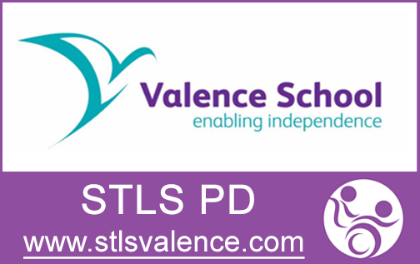 Course descriptors STLS PD core training offer 2020-21Fine motor skills, developing handwriting and alternative methods of recording the curriculum – cost £37 – book via www.stlsvalence.com This course is aimed at KS1-KS2 teachers and SENDCos.This 3 hour course will look at support for CYP with handwriting difficulties.  It will cover:Strategies and activities for fine motor skills developmentResources and strategies for children who need additional help with writingAlternative methods and resources to help differentiate the curriculum for recordingIntroduction to use of assistive technology for CYP with handwriting difficultiesAlternative methods of recording the curriculum and use of assistive technology for CYP who have handwriting difficulties – cost £37 – book via www.stlsvalence.com This course is aimed at KS2 – KS4 teachers and SENDCos3 hour course will look at support for CYP with handwriting difficulties.  It will cover:Resources and strategies to support alternative ways of recording paper-based evidenceAssistive technology solutions for CYP with handwriting difficulties using computer software that should be readily available in schoolsAdvice on JCQ requirements for exam arrangementsIntroduction to paediatric moving and handling in schools – cost £50 – book via www.stlsvalence.com A generic course covering theory and practical hand-on training for all staff working with PD or complex medical needs children and young people6 hours course with lunch break (9:30-3:30)Course content: Legislation – duties and responsibilitiesBack awareness and back care, biomechanics of the bodySafer principles of manual moving and handling and introduction to hoistingRisk assessments for moving and handling PD and/or complex medical needsRefresher course for paediatric moving and handling in schools – cost £37 – book via www.stlsvalence.com This course is aimed at staff working with PD or complex medical needs children and young people who have attended a generic paediatric moving and handling course within the last 2 years (evidence will be required)3 hours course with revisits relevant legislation: duties and responsibilitiesReview of safer principles of manual moving and handlingReview of principles of hoisting and safety checksReview of risk assessments and personal care agreementsworkshop discussion around problem solving real situationsPD and PE! – cost £250 (3 hours half day) or £300 (2 x 90 minute twilight)We are offering a workshop (or 2 twilights) for school clusters (up to 20 staff) or multi-academy trusts.  Training packages can be arranged for half day or two twilight sessions at one of the schools organising the group.  We are offering one primary focused workshop and one secondary.  Contact: stlspd@valence.kent.sch.uk to discuss dates and arrangementsWorkshops will be practical with lots of discussion and interaction to focus on solution focused problem solving for pupils currently known to staff attending the workshop.CONTENTCurriculum overviewWhat is inclusive PE?Possible barriers to participationKnowing your studentsDifferentiation for inclusion Equipment ideas to support inclusionSafetyChangingSports DaySecondary – Examination Courses 